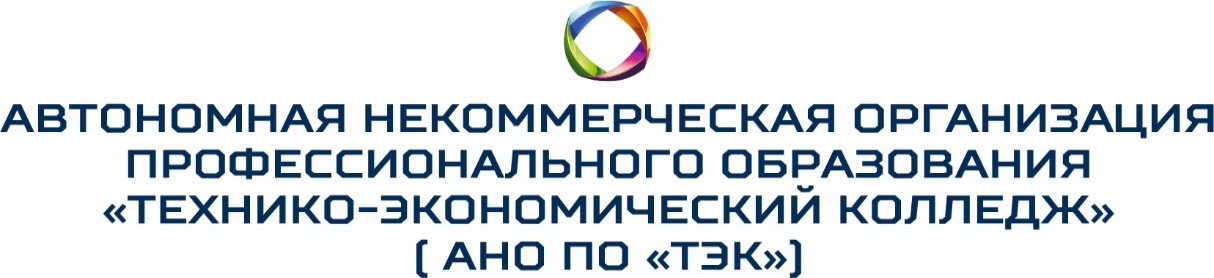 МЕТОДИЧЕСКИЕ УКАЗАНИЯ ПО ВЫПОЛНЕНИЮ КУРСОВОЙ РАБОТЫосновной образовательной программы среднего профессионального образования – программы подготовки специалистов среднего звена по специальности: 38.02.04 Коммерция (по отраслям)Квалификация: Менеджер по продажамГод начала подготовки: 2019Срок обучения: 2 года 10 месяцевРазработчики:Рабочая программа согласована и одобрена руководителем ППССЗ:Методические указания разработаны на основе Федерального государственного образовательного стандарта по профессии среднего профессионального образования от 15.05.2014 г. № 539 «38.02.04 Коммерция (по отраслям)».Организация-разработчик: Автономная некоммерческая организация профессионального образования «Технико-экономический колледж» (АНО ПО «ТЭК»).Разработчик:Овечкина Екатерина Андреевна – преподаватель АНО ПО «ТЭК».Рассмотрена и одобрена на заседании Педагогического совета АНО ПО «ТЭК».Протокол № 1 от 11.06.2019 г.Утверждена приказом директора № 38-19/1 от 03.09.2019 г.СОДЕРЖАНИЕ1. ОБЛАСТЬ ПРИМЕНЕНИЯ1.1 Настоящий документ устанавливает общие требования к структуре и правилам оформления курсовых работ, выполняемых в Автономной некоммерческой организации профессионального образования «Технико-экономический колледж» (далее – АНО ПО «ТЭК»).1.2 Документ предназначен для руководителей курсовых работ и студентов всех форм обучения.2. ЦЕЛИ И ПОРЯДОК ВЫПОЛНЕНИЯ КУРСОВЫХ РАБОТ2.1 Курсовые работы – специальная форма самостоятельной работы студентов, выполняемой в соответствии с рабочим учебным планом в рамках основной образовательной программы по направлению (специальности) подготовки среднего профессионального образования.Курсовая работа является научным исследованием студента, направленным на решение теоретических и практических задач.В курсовой работе теоретического характера, как правило, рассматривается состояние отечественной и зарубежной научной литературы по теме исследования, проводится сравнительный анализ существующих точек зрения, методологий и методик изучения темы.В курсовой работе практического характера, как правило, излагаются теоретико-методологические основы исследования, методика и результаты исследований.2.2 Цели выполнения курсовой работы:- закрепление, углубление и расширение компетенций по дисциплине;- формирование и развитие компетенций, установленных федеральным образовательным стандартом по специальности подготовки;- овладение навыками самостоятельной работы;- выработка умения формулировать суждения и выводы, логически последовательно и доказательно их излагать;- приобретение навыков публичной защиты и ведения дискуссии;- подготовка к выполнению дипломного проекта.2.3 Тематика курсовой работы должна быть актуальной и соответствовать дисциплине (модулю) рабочего учебного плана, специальности подготовки.2.4 Темы курсовых работ и сроки их выполнения (по курсам, учебным группам) разрабатываются и утверждаются руководителем ППССЗ.Допускается в перечень курсовых работ включать темы, предлагаемые организациями-партнерами, или самостоятельно сформулированные студентами и согласованные с руководителем ППССЗ.2.5 Курсовая работа выполняется под руководством преподавателя, который осуществляет подготовку по данной дисциплине (модулю).Руководство курсовой работой начинается с выдачи задания на ее выполнение и продолжается в форме консультаций по выбранной теме.При выдаче задания уточняется круг вопросов, подлежащих изучению, план работы, сроки выполнения курсовой работы и ее этапов, определяется список необходимой литературы и других материалов исследования. Во время консультаций проводится обсуждение полученных результатов, корректировка плана работ и решаемых задач.Студенты заочного отделения могут выполнять курсовую работу по месту работы (в организации).2.6 Курсовая работа допускается к защите руководителем при условии выполнения плана работы и соблюдения требований к оформлению, содержащихся в настоящем документе.2.7 Защита курсовых работ осуществляется в сроки, установленные графиком учебного процесса, не позднее начала промежуточной аттестации.На защите студент должен кратко изложить актуальность работы, цели и задачи, основные результаты и выводы, дать исчерпывающие ответы на вопросы.2.8 Оценки по курсовым работам выставляются по итогам их защиты студентами.3. ТРЕБОВАНИЯ К СТРУКТУРЕ И СОДЕРЖАНИЮ ЭЛЕМЕНТОВ КУРСОВЫХ РАБОТ3.1 Структурными элементами курсовой работы являются:- титульный лист;- содержание;- введение;- основная часть;- заключение;- список использованных источников;- приложения.3.2 Титульный лист является первым листом работы и оформляется для курсовой работы по форме, приведенной в приложении 2.3.3 Содержание включает перечень структурных элементов работы с указанием наименований всех разделов, подразделов, пунктов и подпунктов основной части и номеров листов, с которых начинаются эти элементы.3.4 Введение должно включать:- общую информацию о состоянии разработок по выбранной теме;- обоснование актуальности и новизны темы, связь данной работы с другими научно-исследовательскими работами;- цель работы и решаемые задачи.Введение начинается с нового листа.3.5 В основной части приводят данные, отражающие сущность, методику и основные результаты дипломной работы.Основная часть может содержать:а) обоснование направления исследования, методы решения задач и их сравнительную оценку, описание выбранной методики проведения работы;б) процесс теоретических и (или) экспериментальных исследований, включая определение характера и содержания теоретических исследований, методы исследований, методы расчета, обоснование необходимости проведения экспериментальных работ, принципы действия разработанных объектов, их характеристики;в) анализ текстов, фактов, процессов, составляющих проблематику работы;г) обобщение и оценку результатов исследований, включающих оценку полноты решения поставленных задач и предложения по дальнейшим направлениям работ, оценку достоверности полученных результатов, технико-экономической эффективности их внедрения и их сравнение с аналогичными результатами отечественных и зарубежных работ, обоснование необходимости проведения дополнительных исследований, отрицательные результаты, приводящие к необходимости прекращения дальнейших исследований.Основная часть обычно состоит из разделов. В конце каждого раздела рекомендуется делать выводы, которые должны быть краткими и содержать конкретную информацию о полученных результатах.3.6 Заключение, как правило, должно содержать:- основные результаты работы и краткие выводы по ним;- оценку полноты решений поставленных задач;- рекомендации по использованию результатов работы;- результаты оценки эффективности предложенных решений и сопоставление с лучшими достижениями в данной области.Заключение начинают с нового листа после изложения основной части работы.3.7 Список использованных источников должен содержать сведения об источниках, использованных в работе.Количество источников при выполнении курсовой работы составляет, как правило, не менее 20.3.8 В приложения рекомендуется включать материалы, связанные с курсовой работой, которые по каким-либо причинам не могут быть включены в основную часть.Приложениями могут быть:- промежуточные математические доказательства, формулы и расчеты;- таблицы вспомогательных цифровых данных;- инструкции, методики, разработанные в процессе выполнения работы;- иллюстрации вспомогательного характера;- примеры, не вошедшие в работу;- другие материалы.4. ПРАВИЛА ОФОРМЛЕНИЯ КУРСОВЫХ РАБОТ4.1 Общие положения4.1.1 Курсовая работа должна быть выполнены с использование компьютера и принтера на одной стороне листа белой бумаги формата А4 шрифтом Times New Roman через 1,5 интервала.Цвет шрифта должен быть черным, высота цифр, букв и других знаков – размером 14 пт (кеглей).Текст работы следует печатать, соблюдая следующие размеры полей:левое – 25 мм, правое – 15 мм, верхнее и нижнее – 20 мм.Объем курсовой работы, как правило, составляет 30-40 страниц.Количество страниц, отводимых на каждый раздел работы, определяется студентом по согласованию с руководителем.Допускается использовать компьютерные возможности для акцентирования внимания на определениях, терминах, формулах и других важных особенностях путем применения разных начертаний шрифта (курсив, полужирный, полужирный курсив и др.).4.1.2 Опечатки, описки и графические неточности, орфографические, синтаксические и речевые ошибки, обнаруженные в процессе выполнения работы, допускается исправлять закрашиванием корректором и нанесением на том же месте исправленного текста (графики).Повреждения листов, помарки, следы не полностью удаленного прежнего текста (графики), орфографические, синтаксические и речевые ошибки не допускаются.4.1.3 Работа должна быть подписана исполнителем. Подпись и дата ставятся исполнителем после списка использованных источников.4.2 Изложение текста4.2.1 Текст работы должен быть кратким, четким, логически последовательным и не допускать двусмысленных толкований.4.2.2 В работе должны применяться научные и научно-технические термины, обозначения и определения, установленные соответствующими стандартами, а при их отсутствии – общепринятые в научной и научно-технической литературе.В тексте работы не допускается применять:- обороты разговорной речи, техницизмы, профессионализмы;- для одного и того же понятия различные научные и научно-технические термины, близкие по смыслу (синонимы), если синонимические обозначения не являются общепринятыми;- произвольные словообразования;- сокращения слов, кроме тех, которые установлены правилами русской орфографии, стандартами, а также в данной работе.4.2.3 Перечень допускаемых сокращений слов установлен в ГОСТ 2.316.4.2.4 Используемые в работе условные буквенные обозначения, изображения или знаки должны соответствовать принятым в действующих стандартах.4.2.5 В работе следует применять стандартизованные единицы физических величин, их наименования и обозначения в соответствии с ГОСТ 8.417.4.3 Построение основной части4.3.1 Основную часть работы следует делить на разделы, подразделы и пункты.Пункты при необходимости могут делиться на подпункты. При делении текста на пункты и подпункты необходимо, чтобы каждый пункт содержал законченную информацию.Разделы, подразделы, пункты и подпункты следует нумеровать арабскими цифрами и записывать с абзацного отступа.Разделы должны иметь порядковую нумерацию в пределах основной части работы, после номера раздела точка не ставится.Пример -1, 2, 3 и т. Д.Каждый раздел основной части работы следует начинать с нового листа.Подразделы должны иметь нумерацию в пределах каждого раздела.Номер подраздела состоит из номера раздела и подраздела, разделенных точкой. В конце номера подраздела точка не ставится.Разделы, как и подразделы, могут состоять из одного или нескольких пунктов.Если основная часть работы не имеет подразделов, то нумерация пунктов в нем должна быть в пределах каждого раздела, и номер пункта должен состоять из номеров раздела и пункта, разделенных точкой. В конце номера пункта точка не ставится.Пример – 1.1, 1.2, 1.3 и т. Д.; 2.1, 2.2, 2.3 и т.д.Если работа имеет подразделы, то нумерация пунктов в нем должна быть в пределах подраздела, и номер пункта должен состоять из номеров раздела, подраздела и пункта, разделенных точками. В конце номера пункта точка не ставится.Пример – 1.1.1, 1.1.2, 1.1.3 и т. Д.; 1.2.1, 1.2.2, 1.2.3 и т.д.Если работа имеет подразделы и пункты, то нумерация подпунктов в нем должна быть в пределах пункта, и номер подпункта должен состоять из номеров раздела, подраздела, пункта и подпункта, разделенных точками. В конце номера подпункта точка не ставится.Пример-1.1.1.1, 1.1.1.2, 1.1.1.3 и т. Д.; 1.1.2.1, 1.1.2.2, 1.1.2.3 и т.д.4.4 Заголовки4.4.1 Наименования структурных элементов «СОДЕРЖАНИЕ», «ВВЕДЕНИЕ». «ЗАКЛЮЧЕНИЕ», «СПИСОК ИСПОЛЬЗОВАННЫХ ИСТОЧНИКОВ», «ПРИЛОЖЕНИЕ» служат заголовками структурных элементов работы, которые следует располагать в середине строки без точки в конце и печатать прописными буквами полужирным шрифтом без подчеркивания.4.4.2 Разделы, подразделы, пункты или подпункты должны иметь заголовки.Заголовки должны четко и кратко отражать содержание разделов, подразделов, пунктов и подпунктов.Недопустимы формулировки заголовков разделов, подразделов, пунктов или подпунктов, идентичные друг другу и названию работы в целом.4.4.3 Заголовки разделов следует печатать с абзацного отступа, прописными буквами, полужирным шрифтом, без точки в конце и подчеркивания.4.4.4 Заголовки подразделов, пунктов и подпунктов следует печатать с абзацного отступа, с прописной буквы, полужирным шрифтом, без точки в конце и подчеркивания.Если заголовок состоит из двух предложений, их разделяют точкой.Переносы слов в заголовках не допускаются.4.5 Нумерация страниц4.5.1 Страницы работы следует нумеровать арабскими цифрами, соблюдая сквозную нумерацию по всему тексту работы. Номер страницы проставляют в правом нижнем углу без точки.Титульный лист включают в общую нумерацию страниц работы, но номер на титульном листе не проставляют.4.5.2 Иллюстрации и таблицы, расположенные на отдельных листах, включают в общую нумерацию страниц работы.4.6 Ссылки и сноски4.6.1 Ссылки относятся к использованным источникам.Нумерация ссылок сквозная, ведется арабскими цифрами в порядке их приведения в тексте независимо от деления на разделы. Ссылаться следует на источник в целом или его разделы и приложения. Ссылки на подразделы, пункты, таблицы и иллюстрации источника не допускаются.При ссылках на стандарты и технические условия указывают только их обозначение, при этом допускается не указывать год их утверждения при условии полного описания стандарта и технических условий в списке использованных источников.4.6.2 Если необходимо пояснить отдельное данные, приведенные в тексте, то эти данные следует обозначать надстрочными знаками сноски (подстрочная библиографическая ссылка – ГОСТ Р 7.0.5).Сноски в тексте располагают с абзацного отступа в конце страницы, на которой они обозначены, и отделяют от текста короткой тонкой горизонтальной линией с левой стороны. Сноски к данным, представленным в таблице, располагают в конце таблицы под линией, обозначающей окончание таблицы.Знак сноски ставят непосредственно после того слова, числа, символа, предложения, к которому дается пояснение, и перед текстом пояснения. Знак сноски выполняют арабскими цифрами и помещают на уровне верхнего обреза шрифта.Пример - «… печатающее устройство2 …»Примеры библиографического описания ссылок приведены в приложении 5.4.7 Иллюстрации4.7.1 К иллюстрациям относят чертежи, графики, схемы, компьютерные распечатки, диаграммы. Их следует располагать непосредственно после текста, в котором они упоминаются впервые, или на следующей странице.Иллюстрации могут быть в компьютерном исполнении, в том числе и цветные. На все иллюстрации должны быть даны ссылки в тексте.4.7.2 Чертежи, графики, диаграммы, схемы, помещаемые в работе, должны соответствовать требованиям стандартов Единой системы конструкторской документации (ЕСКД).4.7.3 Иллюстрации, за исключением иллюстраций приложений, следует нумеровать арабскими цифрами сквозной нумерацией.Если рисунок один, то он обозначается «Рисунок 1». Слово «рисунок» и его наименование располагают посередине строки:Рисунок 1 – Детали прибораИллюстрации, при необходимости, могут иметь наименование и пояснительные данные (подрисуночный текст). Слово «Рисунок» и наименование помещают после пояснительных данных.4.8 Таблицы4.8.1 Таблицы применяют для лучшей наглядности и удобства сравнения показателей.Цифровой материал, как правило, оформляют в виде таблиц.4.8.2 Таблицу следует располагать непосредственно после текста, в котором она упоминается впервые, или на следующей странице.Наименование таблицы, при его наличии, должно отражать ее содержание, быть точным, кратким.Наименование таблицы следует помещать над таблицей слева, в одну строку с ее номером через тире.Пример оформления таблицы:Таблица 1 – Основные технико-экономические показатели деятельности4.8.3 На все таблицы должны быть ссылки в тексте. При ссылке следует писать слово «таблица» с указанием ее номера.4.8.4 Таблицу с большим числом строк допускается переносить на другой лист. При переносе части таблицы на другой лист слово «Таблица», ее номер и наименование указывают один раз слева над первой частью таблицы, а над другими частями также слева пишут слова «Продолжение таблицы» и указывают номер таблицы.4.8.5 Таблицы (за исключением таблиц приложений) следует нумеровать арабскими цифрами сквозной нумерацией.4.8.6 Заголовки граф и строк таблицы следует писать с прописной буквы в единственном числе, а подзаголовки граф – со строчной буквы, если они составляют одно предложение с заголовком, или с прописной буквы, если они имеют самостоятельное значение.В конце заголовков и подзаголовков таблиц точки не ставят.4.8.7 Таблицы слева, справа и снизу, как правило, ограничивают линиями. Допускается применять размер шрифта в таблице меньший, чем в тексте.Разделять заголовки и подзаголовки боковика и граф диагональными линиями не допускается.Заголовки граф, как правило, записывают параллельно строкам таблицы.При необходимости допускается перпендикулярное расположение заголовков граф.4.9 Формулы и уравнения4.9.1 В формулах в качестве символов следует применять обозначения, установленные соответствующими стандартами.Пояснения символов и числовых коэффициентов, входящих в формулу, если они не пояснены ранее в тексте, должны быть приведены непосредственно под формулой. Пояснения каждого символа следует давать с новой строки в той последовательности, в которой символы приведены в формуле. Первая строка пояснения должна начинаться со слова «где» без двоеточия после него.Пример – Прибыль от продаж (Ппр, тыс.руб.) рассчитывают по формуле,Ппр=В-С/с,                                                        (1)Где В – валовая выручка от реализации продукции, тыс.руб.;С/с – себестоимость реализованной продукции, тыс.руб.4.9.2 Формулы, следующие одна за другой и не разделенные текстом, разделяют запятой.4.9.3 Формулы, за исключением формул, помещаемых в приложении, должны нумероваться сквозной нумерацией арабскими цифрами, которые записывают на уровне формулы справа в круглых скобках.Ссылки в тексте на порядковые номера формул дают в скобках, например: … в формуле (1).4.9.4 Порядок изложения в работе математических уравнений такой же, как и формул.4.10 Список использованных источников4.10.1 Сведения об источниках приводятся в соответствии с требованиями ГОСТ 7.1, ГОСТ 7.80 и ГОСТ 7.82.Примеры библиографического описания в списке использованных источников приведены в приложении 4.Слова и словосочетания, приводимые в библиографическом описании, сокращают (за исключением основного заглавия произведения) в соответствии с требованиями ГОСТ 7.11 и ГОСТ 7.12.4.10.2 В состав библиографического описания использованного источника входят следующие обязательные области:- заголовка, содержащего имя лица – автора (Фамилия, инициалы);- заглавия и сведений об ответственности;- издания;- выходных данных; -физической характеристики;- серии.4.10.3 В заголовке, содержащем имя лица, приводят имя одного автора. При наличии двух и трех авторов, указывают имя первого. Если авторов четыре и более, то заголовок, содержащий имя лица, не применяют. Фамилия автора приводится в начале заголовка и отделяется от имени и отчества (инициалов) запятой.4.10.4 Для описания электронного ресурса удаленного доступа приводят сведения о режиме доступа, которые предваряют фразой: «URL:». Затем приводят адрес электронного ресурса из интернета, а затем в круглых скобках приводят сведения о последнем обращении к источнику. Например, URL:http://www.sgu.ru/library (дата обращения: 25.03.2019) и др.Для сведений из электронных энциклопедий удаленного доступа, например, Википедия, приводят сведения о последнем изменении страницы (Последнее изменение страницы: 08:50, 30 марта 2019 года).4.10.5 Пунктуация в библиографическом описании выполняет две функции- обычных грамматических знаков препинания и знаков предписанной пунктуации, т.е. знаков, имеющих опознавательный характер для областей и элементов описания.4.10.6 Нумерация в списке использованных источников ведется арабскими цифрами в порядке приведения ссылок в тексте без точки.4.11 Приложения4.11.1 Приложения оформляются как продолжение работы на последующих её листах с расположением в порядке появления ссылок в тексте.Приложения должны иметь общую с остальной частью работы сквозную нумерацию листов.4.11.2 Каждое приложение следует начинать с нового листа с указанием наверху справа страницы слова «ПРИЛОЖЕНИЕ» и его порядковый номер.Если в работе одно приложение, оно обозначается «Приложение».4.11.3 Приложение должно иметь заголовок, который записывают симметрично относительно текста с прописной буквы отдельной строкой.4.11.4 Приложения, как правило, выполняют на листах формата А4. 4.11.5 Все приложения должны быть перечислены в содержании работы с указанием их обозначений и заголовков.ПРИЛОЖЕНИЕ 1ФОРМА ЗАДАНИЯ НА КУРСОВУЮ РАБОТУАвтономная некоммерческая организация профессионального образования «ТЕХНИКО-ЭКОНОМИЧЕСКИЙ КОЛЛЕДЖ»(АНО ПО «ТЭК»)ЗАДАНИЕна курсовую работупо МДК: ____________________________________________________________________Студенту(ке) _________________________________________________________________Группа ______________________________________________________________________Специальность: 38.02.04 Коммерция (по отраслям)Тема курсовой работы: _____________________________________________________________________________________________________________________________________1. Срок сдачи студентом законченной курсовой работы на защиту «___» _________ 20__ г.2. Исходные данные по курсовой работе: (перечисляются нормативно-правовые акты, другая документация, которая используется при написании курсовой работы).3. Содержание пояснительной записки:(дать характеристику по тематике курсовой работы, проанализировать и т.д.)4. Дата выдачи задания «___» __________ 20___ г.Руководитель ________________/_________________/                                                    (подпись)                                     (ФИО)Задание принял к исполнению студент _______________/_______________/                                                                                                                    (подпись)                               (ФИО)ПРИЛОЖЕНИЕ 2ФОРМА ТИТУЛЬНОГО ЛИСТА КУРСОВОЙ РАБОТЫАвтономная некоммерческая организация профессионального образования «ТЕХНИКО-ЭКОНОМИЧЕСКИЙ КОЛЛЕДЖ»(АНО ПО «ТЭК»)Специальность: 38.02.04 Коммерция (по отраслям)КУРСОВАЯ РАБОТАПо МДК: __________________________________________________На тему: «_________________________________________________»ПРИЛОЖЕНИЕ 3ОБРАЗЕЦ СОДЕРЖАНИЯСОДЕРЖАНИЕПРИЛОЖЕНИЕ 4ОБРАЗЕЦ СПИСКА ИСПОЛЬЗОВАННЫХ ИСТОЧНИКОВКниги и учебные пособияОднотомные издания1. Капица, С. П. Жизнь науки / С. П. Капица. М.: Тончу, 2008. 592 с.2. Корнелиус, X. Выиграть может каждый : как разрешать конфликты / X. Корнелиус, Ш. Фэйр ; пер. П. Е. Патрушева. М.: Стрингер, 1992. 212 с.3. Агафонова Н. Н. Гражданское право : учеб.пособие для вузов / Н. Н.Агафонова, Т. В. Богачева, Л. И. Глушкова ; под. общ. ред. А. Г. Калпина ; авт. вступ. ст. Н. Н. Поливаев. 2-е изд., перераб. и доп. М.: Юрист, 2002. 542 с. (Institutiones ;т. 221).4. Теория зарубежной судебной медицины : учеб. пособие / В. И. Алисиевич [и др]. М. Изд-во Ун-та дружбы народов, 1990. 40 с.Многотомные изданияИздание в целом:1. Самойлов, Д. С. Избранное произведения : в 2 т. / Д. С. Самойлов ; вступ. ст. И. Шайтанова. М.: Худож. лит., 1989.2. Практикум по гражданскому праву : учеб.пособие для студентов вузов : в 2 ч. / под ред. Н. И. Коваленко. М.: Изд-во «БЕК», 1993-1994. Ч. 1-2.3. Регион глазами студентов : сб. науч. работ студентов. Вып. 7 / под ред.: Н. В. Шахматовой, И. А. Бегининой. Саратов : Науч. кн., 2007. 224 с.Отдельный том:1. Самойлов, Д. С. Избранные произведения. В 2 т. Т. 2. Поэмы / Д. С. Самойлов. М. : Худож. лит., 1989. 333 с.2. Практикум по гражданскому праву : учеб.пособие для студентов вузов. В 2 ч. Ч. 2 / под ред. Н.И. Коваленко. М.: Изд-во «БЕК», 1994. 202 с.Законодательные и нормативные материалы1. Конституция Российской Федерации: офиц. текст. М.: Маркетинг, 2001. 39 с.2. ГОСТ Р 52652-2006. Информационно-коммуникационные технологии в образовании. М.: Стандартинформ, 2007. 3 с.3. ГОСТ 7.53-2001. Издания. Международная стандартная нумерация книг. Минск :Межгос. совет по стандартизации, метрологии И сертификации ; М. : Изд-во стандартов, 2002. 3 с.ПРИЛОЖЕНИЕ 5ПРИМЕРНАЯ ТЕМАТИКА КУРСОВЫХ РАБОТ ПО МДК.02.02 АНАЛИЗ ФИНАНСОВО-ХОЗЯЙСТВЕННОЙ ДЕЯТЕЛЬНОСТИАнализ запасов материальных ресурсов и эффективность их использования (на примере ...).Анализ основных производственных фондов (на примере ...).Общая оценка и диагностика финансового состояния предприятия (на примере ...).Анализ финансовой устойчивости предприятия (на примере ...).Анализ и оценка уровня динамики показателей прибыли (на примере ...).Анализ экономического потенциала и финансового состояния предприятия (на примере ...).Анализ ликвидности и платежеспособности предприятия (на примере ...).Анализ оборачиваемости основного капитала и оборотных средств (на примере ...).Оценка потенциального банкротства предприятия (на примере ...).Анализ прибыли на основе маржинального дохода и определение влияния на прибыль отдельных факторов (на примере ...).Анализ финансовых результатов деятельности предприятия (на примере ...).Анализ деловой активности и эффективности работы предприятия (на примере ...).Анализ труда и заработной платы (на примере ...).Анализ себестоимости продукции и пути ее снижения (на примере ...).Анализ объема производства и реализации продукции (на примере ...).Анализ структуры и стоимости капитала предприятия (на примере ...).Анализ доходности предприятия (на примере ...).Перспективный финансовый анализ (на примере ...).Диагностика рентабельности использования производственных ресурсов (на примере ...).Структурный анализ активов и пассивов предприятий (на примере ...).Анализ продукта и рынков его реализации (на примере ...).Обоснование управленческих решений в бизнесе на основе маржинального анализа (на примере ...).Оценка эффективности использования собственного и заемного капитала (на примере ...). Анализ эффективности долгосрочных инвестиций (на примере ...).Анализ инвестиционной и инновационной деятельности предприятия (на примере ...).Анализ фондоотдачи, материалоемкости и производительности труда (на примере ...).Анализ обеспеченности предприятия трудовыми ресурсами и использования рабочего времени (на примере ...).Анализ эффективности использования трудовых ресурсов (на примере ...).ПРИЛОЖЕНИЕ 6ПРИМЕРНАЯ ТЕМАТИКА КУРСОВЫХ РАБОТ ПО МДК.01.01 ОРГАНИЗАЦИЯ КОММЕРЧЕСКОЙ ДЕЯТЕЛЬНОСТИКоммерческая информация и ее защита в организациях торговли.Организация работы коммерческой службы (отдела, специалиста) предприятия торговли по изучению покупательского спроса и пути ее совершенствования.Организация изучения спроса оптовых покупателей и пути ее совершенствования.Коммерческая деятельность по формированию спроса на товары и услуги торговли.Изучение конъюнктуры рынка и использование его результатов в коммерческой деятельности на примере торговли.Коммерческая работа по формированию ассортимента товаров в розничной торговой сети.Формирование ассортимента товаров в фирменном магазине и пути его совершенствования.Формирование ассортимента товаров в оптовой торговой организации и пути повышения его эффективности.Коммерческая деятельность по управлению ассортиментом товаров и ее эффективность в торговых предприятиях.Организация коммерческой деятельности по обеспечению сырьем и сбыту продукции на предприятии.Коммерческая деятельность по оптовым закупкам товаров, ее совершенствование и эффективность (на примере торговой организации).Коммерческая деятельность по оптовой продаже товаров и пути повышения ее эффективности (на примере оптовой базы).Коммерческая деятельность по товародвижению и ее эффективность (на примере торговой организации).Коммерческая деятельность по организации хозяйственных связей с поставщиками (на примере торговых организаций).Коммерческая работа с поставщиками товаров.Коммерческий расчет торгового предприятия.Коммерческая работа по оптовым закупкам на товарно-сырьевых биржах и ее эффективность.Коммерческая деятельность по управлению товарными ресурсами на торговом предприятии.Анализ конечных финансово-экономических показателей и оценка конкурентоспособности торговых организаций.Анализ стратегического положения предприятия на рынке и пути поддержания его конкурентоспособности.Договорная работа организаций с поставщиками товаров и еë эффективность (на примере оптовой базы).Разработка экономически выгодных коммерческих решений по выбору источников снабжения и схем завоза товаров в розничную торговую сеть предприятия.Коммерческая деятельность по эффективной организации розничной торговли на селе и пути ее совершенствования.Коммерческая деятельность в условиях конкурентной борьбы на рынке продовольственных товаров.Экономическое обоснование выбора наиболее эффективных форм и методов сбыта продукции предприятия.Коммерческие функции посредников при продвижении товара на рынок.Коммерческая деятельность по управлению качеством продукции предприятия.Совершенствование коммерческой деятельности предприятия по сбыту продукции.УТВЕРЖДАЮ:Директор АНО ПО «ТЭК»___________/ В.Н. Бор«____» __________ 20___г.М.П.Начальник научно-методического отдела______________Овечкина Е.А.Начальник научно-методического отдела______________Овечкина Е.А.1.Область применения.............................................................................42.Цели и порядок выполнения курсовых работ....................................43.Требования к структуре и содержанию элементов курсовых работ.54.Правила оформления курсовых работ................................................74.1. Общие положения..........................................................................74.2. Изложение текста...........................................................................84.3. Построение основной части..........................................................84.4. Заголовки........................................................................................94.5. Нумерация страниц........................................................................104.6. Ссылки и сноски............................................................................104.7. Иллюстрации..................................................................................114.8. Таблицы..........................................................................................114.9. Формулы и уравнения...................................................................124.10. Список использованных источников.........................................134.11. Приложения.................................................................................14Приложение 1 – Форма задания на курсовую работу.......................15Приложение 2 – Титульный лист курсовой работы..........................16Приложение 3 – Образец содержания.................................................17Приложение 4 – Образец списка использованных источников........18Приложение 5 – Примерная тематика курсовых работ по МДК.02.02 Анализ финансово-хозяйственной деятельности..........19Приложение 6 – Примерная тематика курсовых работ по МДК.01.01 Организация коммерческой деятельности.....................21Наименование показателя2018 г.2019 г.Абсолютное отклонение, +, -Относительное отклонения, %Показатель 1Показатель 2Продолжение таблицы 1Продолжение таблицы 1Продолжение таблицы 1Продолжение таблицы 1Продолжение таблицы 1Показатель 3Руководитель ООП ППССЗ38.02.04 Коммерция (по отраслям)________________/ Е.А. Овечкина«____»____________ 20___ г.ВЫПОЛНИЛ:ПРОВЕРИЛ:Студент(ка) ___ курса________ формы обученияФамилия И.О.ПреподавательФамилия И.О.ВВЕДЕНИЕ…………………………………………………………………ВВЕДЕНИЕ…………………………………………………………………3ГЛАВА 1. ……………………………………………………………………ГЛАВА 1. ……………………………………………………………………51.151.21.3ГЛАВА 2. ГЛАВА 2. 2.12.22.3ЗАКЛЮЧЕНИЕ……………………………………………………………ЗАКЛЮЧЕНИЕ……………………………………………………………СПИСОК ИСПОЛЬЗОВАННЫХ ИСТОЧНИКОВ…………………..СПИСОК ИСПОЛЬЗОВАННЫХ ИСТОЧНИКОВ…………………..ПРИЛОЖЕНИЕПРИЛОЖЕНИЕ